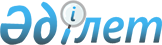 Жаңаарқа аудандық мәслихатының 2010 жылғы 22 желтоқсандағы XXXI сессиясының "2011-2013 жылдарға арналған аудандық бюджет туралы" N 31/258 шешіміне өзгерістер енгізу туралы
					
			Күшін жойған
			
			
		
					Қарағанды облысы Жаңаарқа аудандық мәслихатының 2011 жылғы 10 қазандағы N 39/342 шешімі. Қарағанды облысы Жаңаарқа ауданының Әділет басқармасында 2011 жылғы 28 қазанда N 8-12-114 тіркелді. Қолданылу мерзімінің аяқталуына байланысты шешімінің күші жойылды - Қарағанды облысы Жаңаарқа аудандық мәслихат аппараты хатшысының 2013 жылғы 1 қазандағы N 01-18/48 хатымен      Ескерту. Қолданылу мерзімінің аяқталуына байланысты шешімнің күші жойылды - Қарағанды облысы Жаңаарқа аудандық мәслихат аппараты хатшысының 01.10.2013 N 01-18/48 хатымен.

      Қазақстан Республикасының 2001 жылғы 23 қаңтардағы "Қазақстан Республикасындағы жергілікті мемлекеттік басқару және өзін-өзі басқару туралы" Заңының 6 бабының 1 тармақтың 1) тармақшасына, Қазақстан Республикасының 2008 жылғы 4 желтоқсандағы Бюджет кодексінің 109 бабының 1, 5 тармақтарына сәйкес аудандық мәслихат ШЕШІМ ЕТТІ:



      1. Жаңаарқа аудандық мәслихатының 2010 жылғы 22 желтоқсандағы XXXI сессиясының N 31/258 "2011-2013 жылдарға арналған аудандық бюджет туралы" шешіміне (Нормативтік құқықтық актілерді мемлекеттік тіркеу тізіліміне N 8-12-99 болып тіркелген, "Жаңаарқа" газетінің 2011 жылғы 6 қаңтардағы N 1-2 (9428) санында жарияланған), Жаңаарқа аудандық мәслихатының 2011 жылғы 19 қаңтардағы XXXII сессиясының N 32/277 "Жаңаарқа аудандық мәслихатының 2010 жылғы 22 желтоқсандағы XXXI сессиясының "2011-2013 жылдарға арналған аудандық бюджет туралы" N 31/258 шешіміне өзгерістер енгізу туралы" шешімімен (Нормативтік құқықтық актілерді мемлекеттік тіркеу тізіліміне N 8-12-104 болып тіркелген, "Жаңаарқа" газетінің 2011 жылғы 10 ақпандағы N 8 (9433) санында жарияланған), Жаңаарқа аудандық мәслихатының 2011 жылғы 29 наурыздағы XXXIV сессиясының N 34/293 "Жаңаарқа аудандық мәслихатының  2010 жылғы 22 желтоқсандағы XXXI сессиясының "2011-2013 жылдарға арналған аудандық бюджет туралы" N 31/258 шешіміне өзгерістер мен толықтырулар енгізу туралы" шешімімен (Нормативтік құқықтық актілерді мемлекеттік тіркеу тізіліміне N 8-12-105 болып тіркелген, "Жаңаарқа" газетінің 2011 жылғы 23 сәуірдегі N 18 (9443) санында жарияланған), Жаңаарқа аудандық мәслихатының 2011 жылғы 12 тамыздағы XXXVI сессиясының N 36/319 "Жаңаарқа аудандық мәслихатының 2010 жылғы 22 желтоқсандағы XXXI сессиясының "2011-2013 жылдарға арналған аудандық бюджет туралы" N 31/258 шешіміне өзгерістер мен толықтыру енгізу туралы" шешімімен өзгерістер мен толықтырулар енгізілген (Нормативтік құқықтық актілерді мемлекеттік тіркеу тізіліміне N 8-12-112 болып тіркелген, "Жаңаарқа" газетінің 2011 жылғы 3 қыркүйектегі N 37 (9462) санында жарияланған) келесі өзгерістер енгізілсін:



      1) 1 тармақтағы:

      1) 1 тармақшадағы:

      бірінші абзацтағы "2898909" сандары "2896636" сандарына ауыстырылсын;

      бесінші абзацтағы "2283995" сандары "2281722" сандарына ауыстырылсын;

      2) тармақшадағы:

      "3169021" сандары "3166748" сандарына ауыстырылсын;



      2) 3 тармақтағы:

      алтыншы абзацтағы "249465" сандары "247192" сандарына ауыстырылсын;



      3) көрсетілген шешімнің 1, 5 қосымшалары осы шешімнің 1, 2 қосымшаларына сәйкес жаңа редакцияда мазмұндалсын.



      2. Осы шешім 2011 жылдың 1 қаңтарынан бастап қолданысқа енеді.      Аудандық мәслихаттың кезектен тыс

      XXXIX сессиясының төрағасы                 Ж. Рыспеков      Аудандық мәслихат хатшысы                  Д. Жұмасейітов      КЕЛІСІЛДІ:      "Жаңаарқа аудандық экономика және

      бюджеттік жоспарлау бөлімі" мемлекеттік

      мекемесінің бастығы                        З. Сердалинов

      10 қазан 2011 жыл

Жаңаарқа аудандық мәслихатының

2011 жылғы 10 қазандағы

XXXIX сессиясының N 39/342 шешіміне

1 қосымшаЖаңаарқа аудандық мәслихатының

2010 жылғы 22 желтоқсандағы

XXXI сессиясының N 31/258 шешіміне

1 қосымша 

2011 жылға арналған аудандық бюджет

Жаңаарқа аудандық мәслихатының

2011 жылғы 10 қазандағы

XXXIX сессиясының N 39/342 шешіміне

2 қосымшаЖаңаарқа аудандық мәслихатының

2010 жылғы 22 желтоқсандағы

XXXI сессиясының N 31/258 шешіміне

5 қосымша 

Бюджеттік инвестициялық жобаларды (бағдарламаларды) іске асыруға бағытталған бюджеттік бағдарламаларға бөлумен 2011 жылға арналған аудандық бюджетті дамытудың бюджеттік бағдарламаларының тізбесі
					© 2012. Қазақстан Республикасы Әділет министрлігінің «Қазақстан Республикасының Заңнама және құқықтық ақпарат институты» ШЖҚ РМК
				СанатыСанатыСанатыСанатыСома (мың теңге)СыныбыСыныбыСыныбыСома (мың теңге)Iшкi сыныбыIшкi сыныбыСома (мың теңге)АтауыСома (мың теңге)I. Кірістер28966361Салықтық түсімдер61072501Табыс салығы1146772Жеке табыс салығы11467703Әлеуметтiк салық1246291Әлеуметтік салық12462904Меншiкке салынатын салықтар3560601Мүлiкке салынатын салықтар3362253Жер салығы15164Көлiк құралдарына салынатын салық161795Бірыңғай жер салығы214005Тауарларға, жұмыстарға және қызметтерге салынатын iшкi салықтар128292Акциздер31533Табиғи және басқа ресурстарды пайдаланғаны үшiн түсетiн түсiмдер71004Кәсiпкерлiк және кәсiби қызметтi жүргiзгенi үшiн алынатын алымдар25375Ойын бизнесіне салық3908Заңдық мәнді іс -әрекеттерді жасағаны және(немесе)құжаттар бергені үшін оған уәкілеттігі бар мемлекеттік органдар немесе лауазымды адамдар алатын міндетті төлемдер25301Мемлекеттік баж25302Салықтық емес түсiмдер268901Мемлекет меншігінен түсетін кірістер6801Мемлекеттік кәсіпорындардың таза кірісі бөлігінің түсімдері105Мемлекет меншігіндегі мүлікті жалға беруден түсетін кірістер67002Мемлекеттік бюджеттен қаржыландырылатын мемлекеттік мекемелердің тауарларды (жұмыстарды,қызметтерді көрсетеді) өткізуінен түсетін түсімдер01Мемлекеттік бюджеттен қаржыландырылатын мемлекеттік мекемелердің тауарларды (жұмыстарды,қызметтерді көрсетеді) өткізуінен түсетін түсімдер006Басқа да салықтық емес түсiмдер20091Басқа да салықтық емес түсiмдер20093Негізгі капиталды сатудан түсетін түсімдер150003Жердi және материалдық емес активтердi сату15001Жерді сату15004Трансферттердің түсімдері228172202Мемлекеттiк басқарудың жоғары тұрған органдарынан түсетiн трансферттер22817222Облыстық бюджеттен түсетiн трансферттер2281722Функционалдық топФункционалдық топФункционалдық топФункционалдық топФункционалдық топСома (мың теңге)Кіші функцияКіші функцияКіші функцияКіші функцияСома (мың теңге)Бюджеттік бағдарламалардың әкiмшiсiБюджеттік бағдарламалардың әкiмшiсiБюджеттік бағдарламалардың әкiмшiсiСома (мың теңге)БағдарламаБағдарламаСома (мың теңге)АтауыСома (мың теңге)ІІ. Шығындар316674801Жалпы сипаттағы мемлекеттiк қызметтер19783301Мемлекеттiк басқарудың жалпы функцияларын орындайтын өкiлдi, атқарушы және басқа органдар163997112Аудан (облыстық маңызы бар қала) мәслихатының17895001Аудан (облыстық маңызы бар қала) мәслихатының қызметін қамтамасыз ету жөніндегі қызметтер17635003Мемлекеттік органдардың күрделі шығыстары260122Аудан (облыстық маңызы бар қала) әкімінің аппараты45022001Аудан (облыстық маңызы бар қала) әкімінің қызметін қамтамасыз ету жөніндегі қызметтер44282003Мемлекеттік органдардың күрделі шығыстары740123Қаладағы аудан, аудандық маңызы бар қала, кент, ауыл (село), ауылдық (селолық) округ әкімінің аппараты101080001Қаладағы аудан, аудандық маңызы бар қаланың, кент, ауыл (село), ауылдық (селолық) округ әкімінің қызметін қамтамасыз ету жөніндегі қызметтер98490022Мемлекеттік органдардың күрделі шығыстары259002Қаржылық қызмет12234452Ауданның (облыстық маңызы бар қаланың) қаржы бөлімі12234001Аудандық бюджетті орындау және коммуналдық меншікті (облыстық маңызы бар қала) саласындағы мемлекеттік саясатты іске асыру жөніндегі қызметтер10529003Салық салу мақсатында мүлікті бағалауды жүргізу564011Коммуналдық меншікке түскен мүлікті есепке алу, сақтау, бағалау және сату881018Мемлекеттік органдардың күрделі шығыстары26005Жоспарлау және статистикалық қызмет21602453Ауданның (облыстық маңызы бар қаланың) экономика және бюджеттік жоспарлау бөлімі21602001Экономикалық саясатты, мемлекеттік жоспарлау жүйесін қалыптастыру және дамыту және ауданды (облыстық маңызы бар қаланы) басқару саласындағы мемлекеттік саясатты іске асыру жөніндегі қызметтер21399004Мемлекеттік органдардың күрделі шығыстары20302Қорғаныс375901Әскери мұқтаждар3759122Аудан (облыстық маңызы бар қала) әкімінің аппараты3759005Жалпыға бірдей әскери міндетті атқару шеңберіндегі іс-шаралар375903Қоғамдық тәртіп, қауіпсіздік, құқықтық, сот, қылмыстық-атқару қызметі90901Құқық қорғау қызметi909458Ауданның (облыстық маңызы бар қаланың) тұрғын үй-коммуналдық шаруашылығы, жолаушылар көлігі және автомобиль жолдары бөлімі909021Елдi мекендерде жол жүрісі қауiпсiздiгін қамтамасыз ету90904Бiлiм беру168682601Мектепке дейiнгi тәрбие және оқыту95002471Ауданның (облыстық маңызы бар қаланың) білім, дене шынықтыру және спорт бөлімі95002003Мектепке дейінгі тәрбие ұйымдарының қызметін қамтамасыз ету84306025Мектеп мұғалімдеріне және мектепке дейінгі ұйымдардың тәрбиешілеріне біліктілік санаты үшін қосымша ақы көлемін ұлғайту1069602Бастауыш, негізгі орта және жалпы орта білім беру1329927123Қаладағы аудан, аудандық маңызы бар қала, кент, ауыл (село), ауылдық (селолық) округ әкімінің аппараты2489005Ауылдық (селолық) жерлерде балаларды мектепке дейін тегін алып баруды және кері алып келуді ұйымдастыру2489471Ауданның (облыстық маңызы бар қаланың) білім, дене шынықтыру және спорт бөлімі1327438004Жалпы білім беру1315217005Балалар мен жеткіншектерге қосымша білім беру1222109Бiлiм беру саласындағы өзге де қызметтер261897471Ауданның (облыстық маңызы бар қаланың) білім, дене шынықтыру және спорт бөлімі32352009Ауданның (облыстық маңызы бар қаланың) мемлекеттік білім беру мекемелер үшін оқулықтар мен оқу-әдiстемелiк кешендерді сатып алу және жеткізу18653010Аудандық (қалалық) ауқымдағы мектеп олимпиадаларын және мектептен тыс іс-шараларды өткiзу545020Жетім баланы (жетім балаларды) және ата-аналарының қамқорынсыз қалған баланы (балаларды) күтіп-ұстауға асыраушыларына ай сайынғы ақшалай қаражат төлемдері13154472Ауданның (облыстық маңызы бар қаланың) құрылыс, сәулет және қала құрылысы бөлімі229545037Білім беру объектілерін салу және реконструкциялау22954505Денсаулық сақтау135002Халықтың денсаулығын қорғау1350471Ауданның (облыстық маңызы бар қаланың) білім, дене шынықтыру және спорт бөлімі1350024Қазақстан Республикасы Денсаулық сақтау саласын дамытудың 2011-2015 жылдарға арналған "Саламатты Қазақстан" мемлекеттік бағдарламасы шеңберінде іс-шаралар өткізу"135006Әлеуметтiк көмек және әлеуметтiк қамсыздандыру19635402Әлеуметтiк көмек182093451Ауданның (облыстық маңызы бар қаланың) жұмыспен қамту және әлеуметтік бағдарламалар бөлімі182093002Еңбекпен қамту бағдарламасы29946004Ауылдық жерлерде тұратын денсаулық сақтау, білім беру, әлеуметтік қамтамасыз ету, мәдениет және спорт мамандарына отын сатып алуға Қазақстан Республикасының заңнамасына сәйкес әлеуметтік көмек көрсету7250005Мемлекеттік атаулы әлеуметтік көмек23518006Тұрғын үй көмегі6500007Жергілікті өкілетті органдардың шешімі бойынша мұқтаж азаматтардың жекелеген топтарына әлеуметтік көмек38916010Үйден тәрбиеленіп оқытылатын мүгедек балаларды материалдық қамтамасыз ету694014Мұқтаж азаматтарға үйде әлеуметтiк көмек көрсету2060401618 жасқа дейінгі балаларға мемлекеттік жәрдемақылар41996017Мүгедектерді оңалту жеке бағдарламасына сәйкес, мұқтаж мүгедектерді міндетті гигиеналық құралдармен қамтамасыз етуге, және ымдау тілі мамандарының, жеке көмекшілердің қызмет көрсету6263023Жұмыспен қамту орталықтарының қызметін қамтамасыз ету640609Әлеуметтiк көмек және әлеуметтiк қамтамасыз ету салаларындағы өзге де қызметтер14261451Ауданның (облыстық маңызы бар қаланың) жұмыспен қамту және әлеуметтік бағдарламалар бөлімі14261001Жергілікті деңгейде облыстың жұмыспен қамтуды қамтамасыз ету және үшін әлеуметтік бағдарламаларды іске асыру саласындағы мемлекеттік саясатты іске асыру жөніндегі қызметтер 13163011Жәрдемақыларды және басқа да әлеуметтік төлемдерді есептеу, төлеу мен жеткізу бойынша қызметтерге ақы төлеу868021Мемлекеттік органдардың күрделі шығыстары23007Тұрғын үй-коммуналдық шаруашылық72077501Тұрғын үй шаруашылығы617376472Ауданның (облыстық маңызы бар қаланың) құрылыс, сәулет және қала құрылысы бөлімі617376003Мемлекеттік коммуналдық тұрғын үй қорының тұрғын үй құрылысы және (немесе) сатып алу352454004Инженерлік коммуникациялық инфрақұрылымды дамыту және жайластыру17730018Жұмыспен қамту 2020 бағдарламасы шеңберінде инженерлік коммуникациялық инфрақұрылымдардың дамуы24719202Коммуналдық шаруашылық47760458Ауданның (облыстық маңызы бар қаланың) тұрғын үй-коммуналдық шаруашылығы, жолаушылар көлігі және автомобиль жолдары бөлімі46760012Сумен жабдықтау және су бөлу жүйесінің қызмет етуі28560026Ауданның (облыстық маңызы бар қаланың) коммуналдық меншігіндегі жылу жүйелерін қолдануды ұйымдастыру15200028Коммуналдық шаруашылығын дамыту3000472Ауданның (облыстық маңызы бар қаланың) құрылыс, сәулет және қала құрылысы бөлімі1000005Коммуналдық шаруашылығын дамыту100003Елді-мекендерді көркейту55639123Қаладағы аудан, аудандық маңызы бар қала, кент, ауыл (село), ауылдық (селолық) округ әкімінің аппараты49139008Елді мекендерде көшелерді жарықтандыру16329009Елді мекендердің санитариясын қамтамасыз ету3200011Елді мекендерді абаттандыру мен көгалдандыру29610458Ауданның (облыстық маңызы бар қаланың) тұрғын үй-коммуналдық шаруашылығы, жолаушылар көлігі және автомобиль жолдары бөлімі6500018Елді мекендерді абаттандыру мен көгалдандыру650008Мәдениет, спорт, туризм және ақпараттық кеңістiк17490901Мәдениет саласындағы қызмет87785455Ауданның (облыстық маңызы бар қаланың) мәдениет және тілдерді дамыту бөлімі87785003Мәдени-демалыс жұмысын қолдау8778502Спорт1671471Ауданның (облыстық маңызы бар қаланың) білім, дене шынықтыру және спорт бөлімі1671014Аудандық (облыстық маңызы бар қалалық) деңгейде спорттық жарыстар өткiзу211015Әртүрлi спорт түрлерi бойынша аудан (облыстық маңызы бар қала) құрама командаларының мүшелерiн дайындау және олардың облыстық спорт жарыстарына қатысуы146003Ақпараттық кеңiстiк66153455Ауданның (облыстық маңызы бар қаланың) мәдениет және тілдерді дамыту бөлімі59160006Аудандық (қалалық) кiтапханалардың жұмыс iстеуi59160456Ауданның (облыстық маңызы бар қаланың) ішкі саясат бөлімі6993002Газеттер мен журналдар арқылы мемлекеттік ақпараттық саясат жүргізу699309Мәдениет, спорт, туризм және ақпараттық кеңiстiктi ұйымдастыру жөнiндегi өзге де қызметтер19300455Ауданның (облыстық маңызы бар қаланың) мәдениет және тілдерді дамыту бөлімі5704001Жергілікті деңгейде тілдерді және мәдениетті дамыту саласындағы мемлекеттік саясатты іске асыру жөніндегі қызметтер5444010Мемлекеттік органдардың күрделі шығыстары260456Ауданның (облыстық маңызы бар қаланың) ішкі саясат бөлімі13596001Жергілікті деңгейде аппарат, мемлекеттілікті нығайту және азаматтардың әлеуметтік сенімділігін қалыптастыруда мемлекеттік саясатты іске асыру жөніндегі қызметтер8157003Жастар саясаты саласындағы өңірлік бағдарламаларды iске асыру5219006Мемлекеттік органдардың күрделі шығыстары22010Ауыл, су, орман, балық шаруашылығы, ерекше қорғалатын табиғи аумақтар, қоршаған ортаны және жануарлар дүниесін қорғау, жер қатынастары8778201Ауыл шаруашылығы23665453Ауданның (облыстық маңызы бар қаланың) экономика және бюджеттік жоспарлау бөлімі5763099Республикалық бюджеттен берілетін нысаналы трансферттер есебінен ауылдық елді мекендер саласының мамандарын әлеуметтік қолдау шараларын іске асыру5763472Ауданның (облыстық маңызы бар қаланың) құрылыс, сәулет және қала құрылысы бөлімі4320010Ауыл шаруашылығы объектілерін дамыту4320474Ауданның (облыстық маңызы бар қаланың) ауыл шаруашылығы және ветеринария бөлімі13582001Жергілікті деңгейде ауыл шаруашылығы және ветеринария саласындағы мемлекеттік саясатты іске асыру жөніндегі қызметтер9873007Қаңғыбас иттер мен мысықтарды аулауды және жоюды ұйымдастыру650012Ауыл шаруашылығы жануарларын бірдейлендіру жөніндегі іс-шараларды жүргізу305902Су шаруашылығы20518458Ауданның (облыстық маңызы бар қаланың) тұрғын үй-коммуналдық шаруашылығы, жолаушылар көлігі және автомобиль жолдары бөлімі20518025Сумен жабдықтау жүйесін дамыту2051806Жер қатынастары9757463Ауданның (облыстық маңызы бар қаланың) жер қатынастары бөлімі9757001Аудан (облыстық маңызы бар қала) аумағында жер қатынастарын реттеу саласындағы мемлекеттік саясатты іске асыру жөніндегі қызметтер7997007Мемлекеттік органдардың күрделі шығыстары176009Ауыл, су, орман, балық шаруашылығы және қоршаған ортаны қорғау мен жер қатынастары саласындағы өзге де қызметтер33842474Ауданның (облыстық маңызы бар қаланың) ауыл шаруашылығы және ветеринария бөлімі33842013Эпизоотияға қарсы іс-шаралар жүргізу3384211Өнеркәсіп, сәулет, қала құрылысы және құрылыс қызметі1801102Сәулет, қала құрылысы және құрылыс қызметі18011472Ауданның (облыстық маңызы бар қаланың) құрылыс, сәулет және қала құрылысы бөлімі18011001Құрылыс, сәулет және қала құрылысы бөлімінің қызметін қамтамасыз ету жөніндегі қызметтер7693013Аудан аумағында қала құрылысын дамытудың кешенді схемаларын, аудандық (облыстық) маңызы бар қалалардың, кенттердің және өзге де ауылдық елді мекендердің бас жоспарларын әзірлеу10000015Мемлекеттік органдардың күрделі шығыстары31812Көлiк және коммуникация4127601Автомобиль көлiгi39580123Қаладағы аудан, аудандық маңызы бар қала, кент, ауыл (село), ауылдық (селолық) округ әкімінің аппараты12087013Аудандық маңызы бар қалаларда, кенттерде, ауылдарда (селоларда), ауылдық (селолық) округтерде автомобиль жолдарының жұмыс істеуін қамтамасыз ету12087458Ауданның (облыстық маңызы бар қаланың) тұрғын үй-коммуналдық шаруашылығы, жолаушылар көлігі және автомобиль жолдары бөлімі27493023Автомобиль жолдарының жұмыс істеуін қамтамасыз ету2749309Көлiк және коммуникациялар саласындағы өзге де қызметтер1696458Ауданның (облыстық маңызы бар қаланың) тұрғын үй-коммуналдық шаруашылығы, жолаушылар көлігі және автомобиль жолдары бөлімі1696024Кентiшiлiк (қалаiшiлiк) және ауданiшiлiк қоғамдық жолаушылар тасымалдарын ұйымдастыру169613Басқалар3421803Кәсiпкерлiк қызметтi қолдау және бәсекелестікті қорғау7243469Ауданның (облыстық маңызы бар қаланың) кәсіпкерлік бөлімі7243001Жергілікті деңгейде кәсіпкерлік пен өнеркәсіпті дамыту саласындағы мемлекеттік саясатты іске асыру жөніндегі қызметтер7008004Мемлекеттік органдардың күрделі шығыстары23509Басқалар26975451Ауданның (облыстық маңызы бар қаланың) жұмыспен қамту және әлеуметтік бағдарламалар бөлімі4500022"Бизнестің жол картасы - 2020" бағдарламасы шеңберінде жеке кәсіпкерлікті қолдау4500452Ауданның (облыстық маңызы бар қаланың) қаржы бөлімі2998012Ауданның (облыстық маңызы бар қаланың) жергілікті атқарушы органының резерві2998453Ауданның (облыстық маңызы бар қаланың) экономика және бюджеттік жоспарлау бөлімі1350003Жергілікті бюджеттік инвестициялық жобалардың және концессиялық жобалардың техникалық-экономикалық негіздемелерін әзірлеу және оған сараптама жүргізу1350458Ауданның (облыстық маңызы бар қаланың) тұрғын үй-коммуналдық шаруашылығы, жолаушылар көлігі және автомобиль жолдары бөлімі7466001Жергілікті деңгейде тұрғын үй-коммуналдық шаруашылығы, жолаушылар көлігі және автомобиль жолдары саласындағы мемлекеттік саясатты іске асыру жөніндегі қызметтер7166013Мемлекеттік органдардың күрделі шығыстары300471Ауданның (облыстық маңызы бар қаланың) білім, дене шынықтыру және спорт бөлімі10661001Білім, дене шынықтыру және спорт бөлімі қызметін қамтамасыз ету9611018Мемлекеттік органдардың күрделі шығыстары105015Трансферттер274601Трансферттер2746452Ауданның (облыстық маңызы бар қаланың) қаржы бөлімі2746006Нысаналы пайдаланылмаған (толық пайдаланылмаған) трансферттерді қайтару2746ІІІ. Таза бюджеттік несиелеу15242бюджеттік несиелеу1714707Тұрғын үй-коммуналдық шаруашылық001Тұрғын үй шаруашылығы0472Ауданның (облыстық маңызы бар қаланың) құрылыс, сәулет және қала құрылысы бөлімі0003Мемлекеттік коммуналдық тұрғын үй қорының тұрғын үй құрылысы және (немесе) сатып алу010Ауыл, су, орман, балық шаруашылығы, ерекше қорғалатын табиғи аумақтар, қоршаған ортаны және жануарлар дүниесін қорғау, жер қатынастары1714701Ауыл шаруашылығы17147453Ауданның (облыстық маңызы бар қаланың) экономика және бюджеттік жоспарлау бөлімі17147006Ауылдық елді мекендердің әлеуметтік саласының мамандарын әлеуметтік қолдау шараларын іске асыру үшін бюджеттік кредиттер17147бюджеттік кредиттерді өтеу19055Бюджеттік кредиттерді өтеу190501Бюджеттік кредиттерді өтеу1905001Мемлекеттік бюджеттен берілген бюджеттік кредиттерді өтеу1905013Жеке тұлғаларға жергілікті бюджеттен берілген бюджеттік кредиттерді өтеу1905ІV. Қаржы активтерімен операциялар бойынша сальдо0V. Бюджеттің дефициті (профициті)-285354VІ. Бюджет дефицитін (профициттін пайдалану) қаржыландыру285354қарыз түсімдері2469777қарыз түсімдері24697701мемлекеттік ішкі қарыздар2469772қарыз алу келісім шарты24697703ауданның (облыстық маңызы бар қаланың) жергілікті атқарушы органы алатын қарыздар246977қарыздарды өтеу193516Қарыздарды өтеу193501Қарыздарды өтеу1935452Ауданның (облыстық маңызы бар қаланың) қаржы бөлімі1935008Жергілікті атқарушы органның жоғары тұрған бюджет алдындағы борышын өтеу1905021Жергілікті бюджеттен бөлінген пайдаланылмаған бюджеттік кредиттерді қайтару30Бюджет қаражаттарының пайдаланылған қалдықтары40312Функционалдық топФункционалдық топФункционалдық топФункционалдық топФункционалдық топСома (мың теңге)Кіші функцияКіші функцияКіші функцияКіші функцияСома (мың теңге)Бюджеттік бағдарламалардың әкiмшiсiБюджеттік бағдарламалардың әкiмшiсiБюджеттік бағдарламалардың әкiмшiсiСома (мың теңге)БағдарламаБағдарламаСома (мың теңге)АтауыСома (мың теңге)ІІ. Шығындар87575904Бiлiм беру22954509Бiлiм беру саласындағы өзге де қызметтер229545472Ауданның (облыстық маңызы бар қаланың) құрылыс, сәулет және қала құрылысы бөлімі229545037Білім беру объектілерін салу және реконструкциялау22954507Тұрғын үй-коммуналдық шаруашылық62137601Тұрғын үй шаруашылығы617376472Ауданның (облыстық маңызы бар қаланың) құрылыс, сәулет және қала құрылысы бөлімі617376003Мемлекеттік коммуналдық тұрғын үй қорының тұрғын үй құрылысы және (немесе) сатып алу352454004Инженерлік коммуникациялық инфрақұрылымды дамыту және жайластыру17730018Жұмыспен қамту 2020 бағдарламасы шеңберінде инженерлік коммуникациялық инфрақұрылымдардың дамуы24719202Коммуналдық шаруашылық4000458Ауданның (облыстық маңызы бар қаланың) тұрғын үй-коммуналдық шаруашылығы, жолаушылар көлігі және автомобиль жолдары бөлімі3000028Коммуналдық шаруашылығын дамыту3000472Ауданның (облыстық маңызы бар қаланың) құрылыс, сәулет және қала құрылысы бөлімі1000005Коммуналдық шаруашылығын дамыту100010Ауыл, су, орман, балық шаруашылығы, ерекше қорғалатын табиғи аумақтар, қоршаған ортаны және жануарлар дүниесін қорғау, жер қатынастары2483801Ауыл шаруашылығы4320472Ауданның (облыстық маңызы бар қаланың) құрылыс, сәулет және қала құрылысы бөлімі4320010Ауыл шаруашылығы объектілерін дамыту432002Су шаруашылығы20518458Ауданның (облыстық маңызы бар қаланың) тұрғын үй-коммуналдық шаруашылығы, жолаушылар көлігі және автомобиль жолдары бөлімі20518025Сумен жабдықтау жүйесін дамыту20518